15 апреля 2023 годадля ребят 8 – 12 лет пройдет литературно – экономическая игра«Сказочные герои и их денежные истории»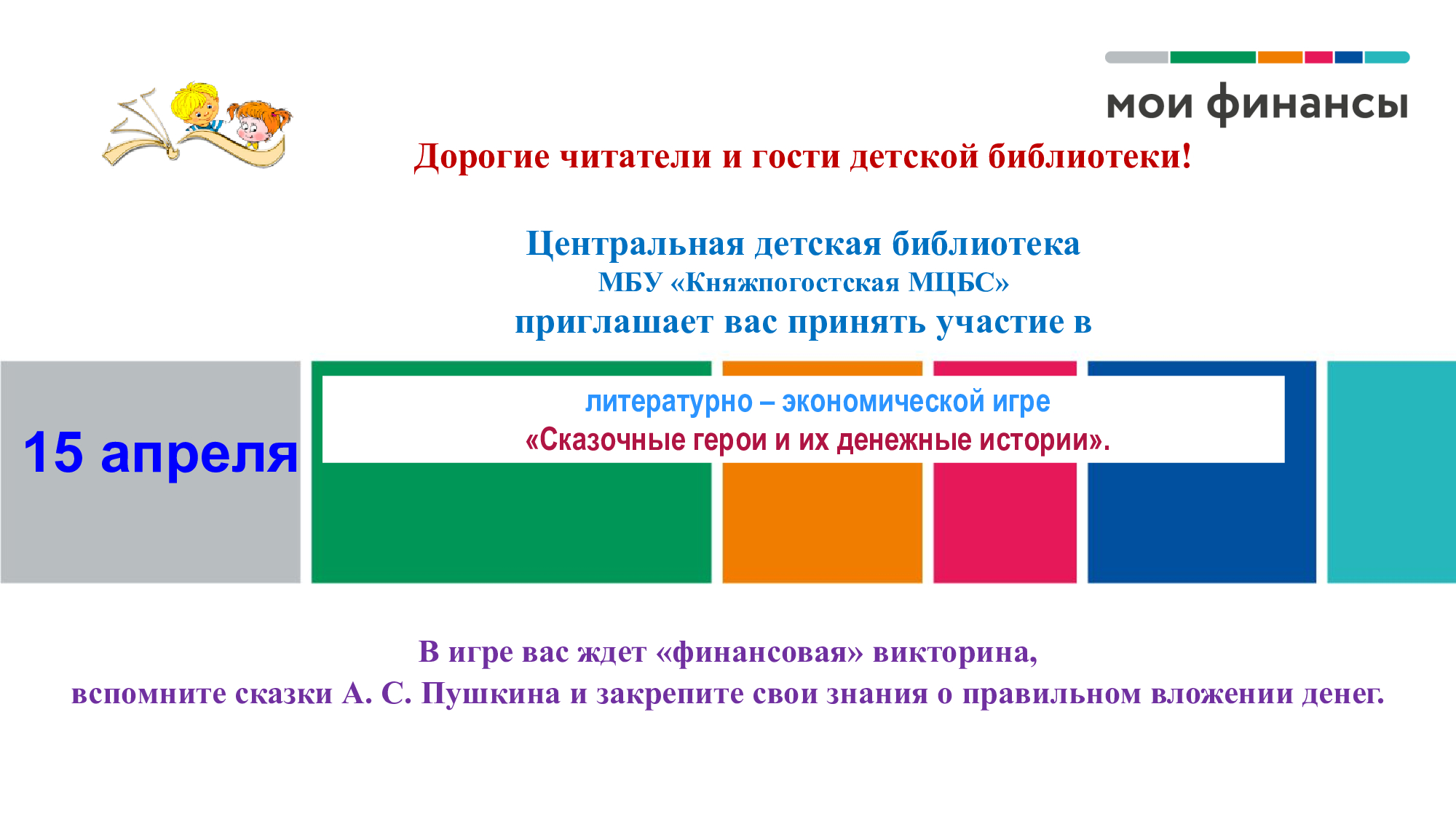 